DiceWitch Workshop Examples: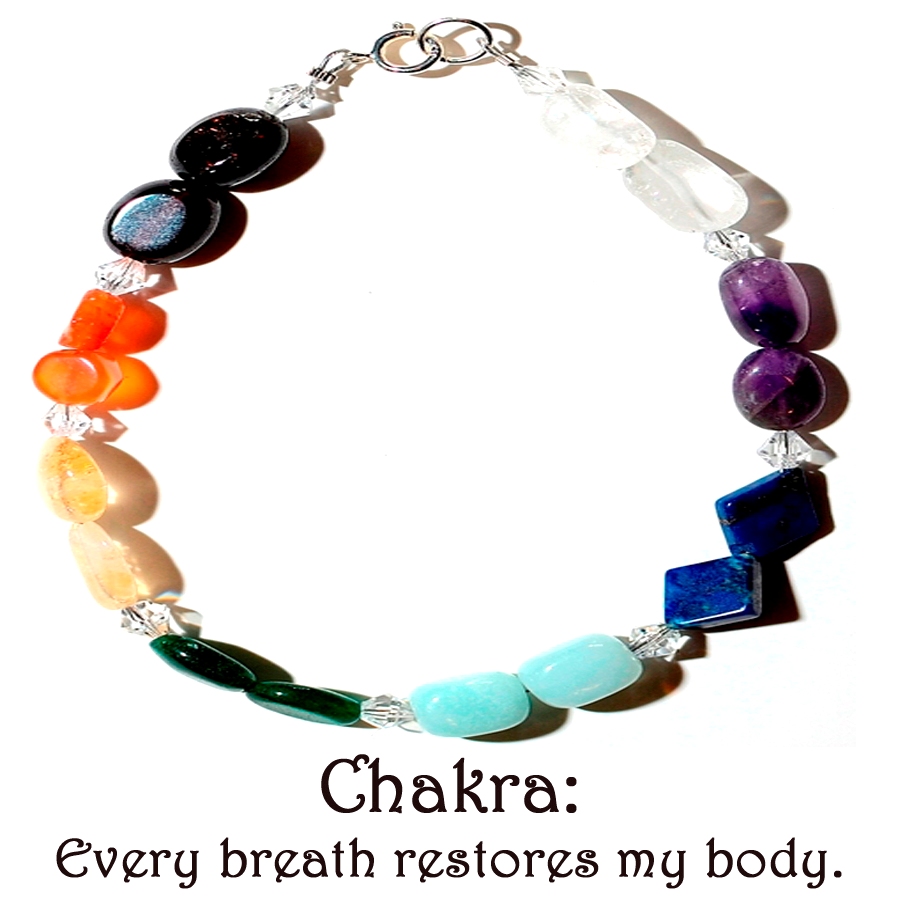 Chakra Beading and Meditation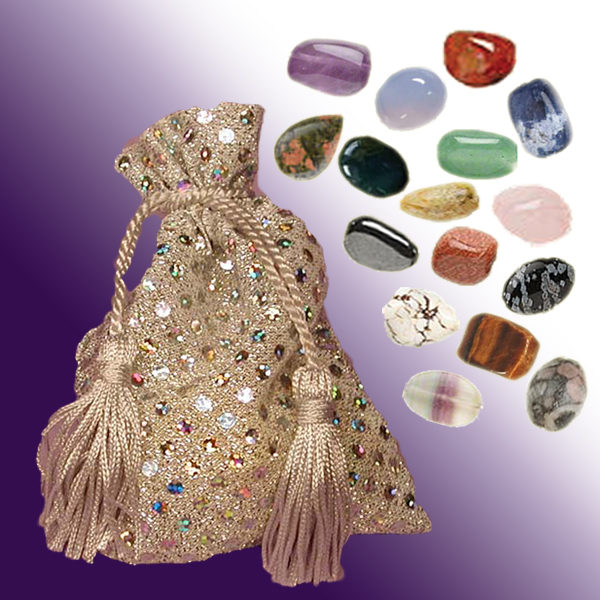 Fortune Telling Stones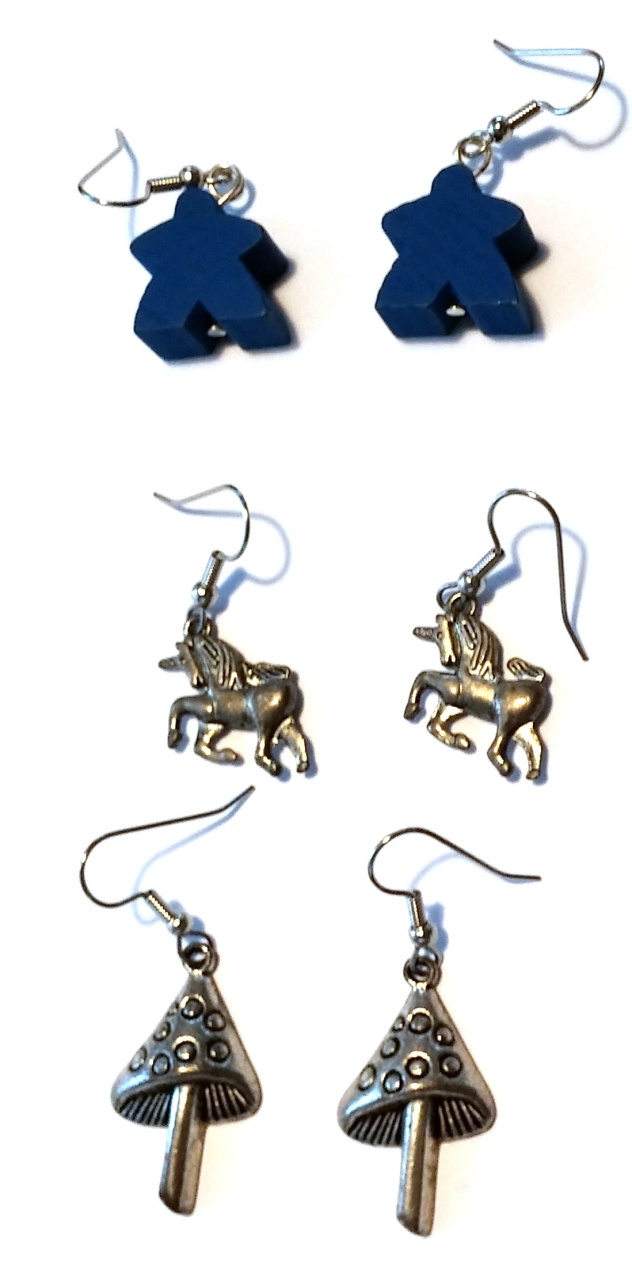 Meeple and Fantasy Earrings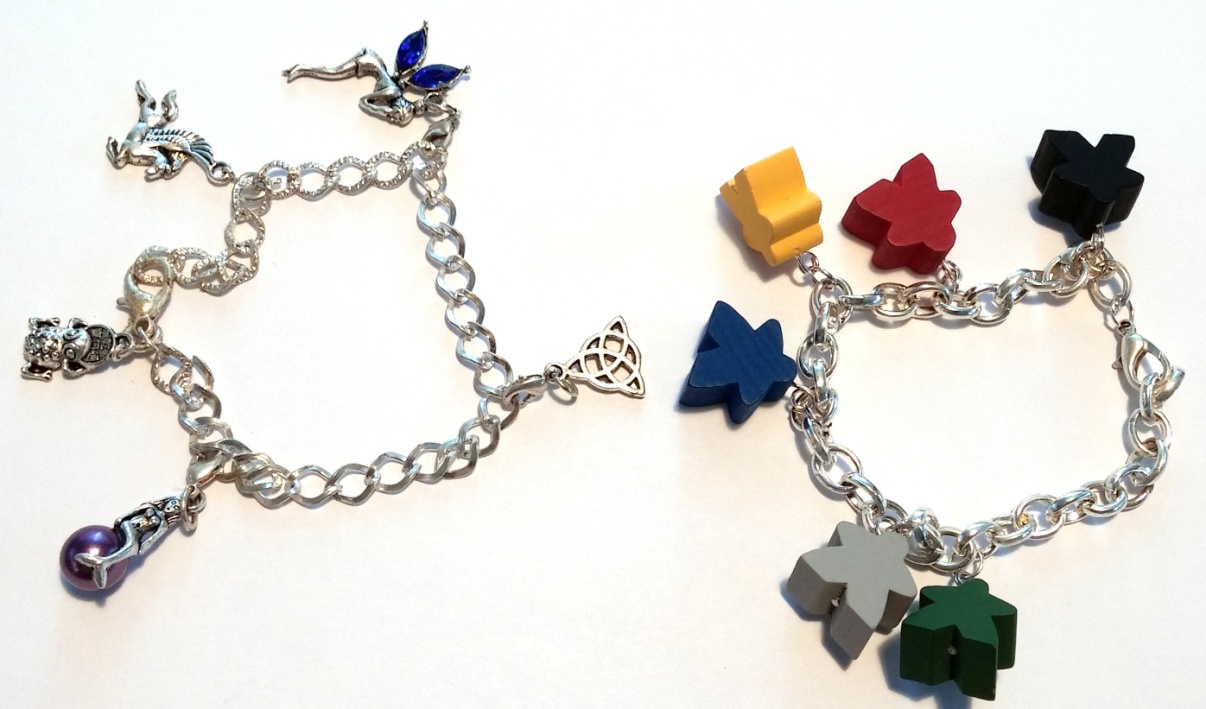 Meeple and Fantasy Charm Bracelets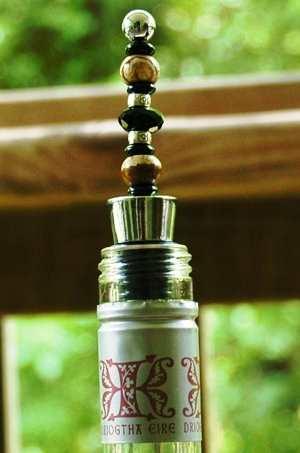 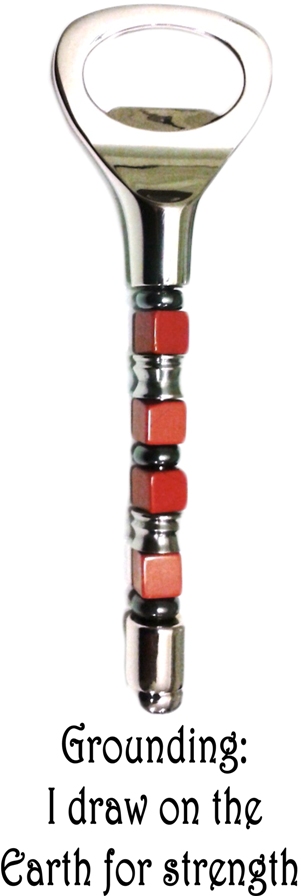 Bottle Stopper (Pandora Style)     Bottle Opener (Pandora Style)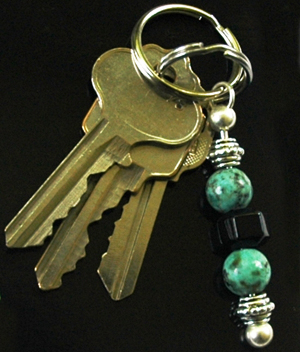 Keychain (Pandora Style)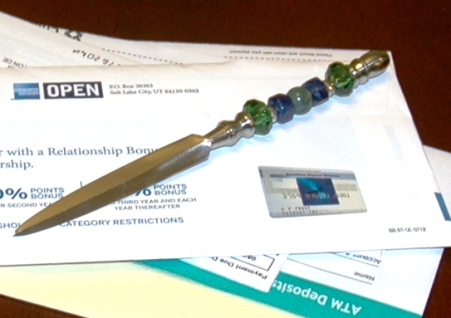 				Letter Opener/Athame (Pandora Style)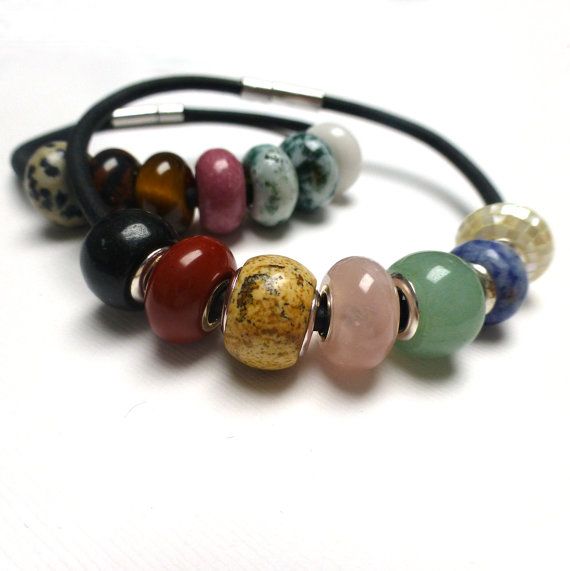 Bracelet (Pandora Style)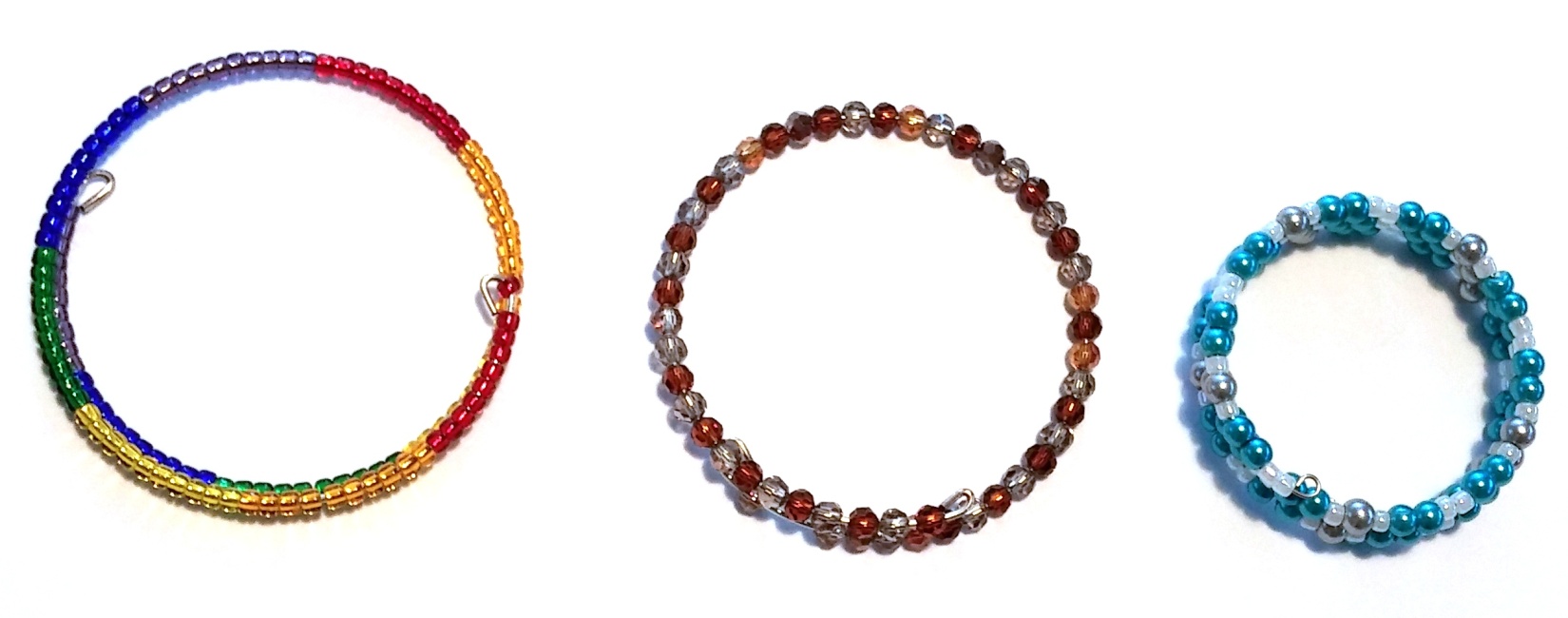 Beaded Napkin Rings